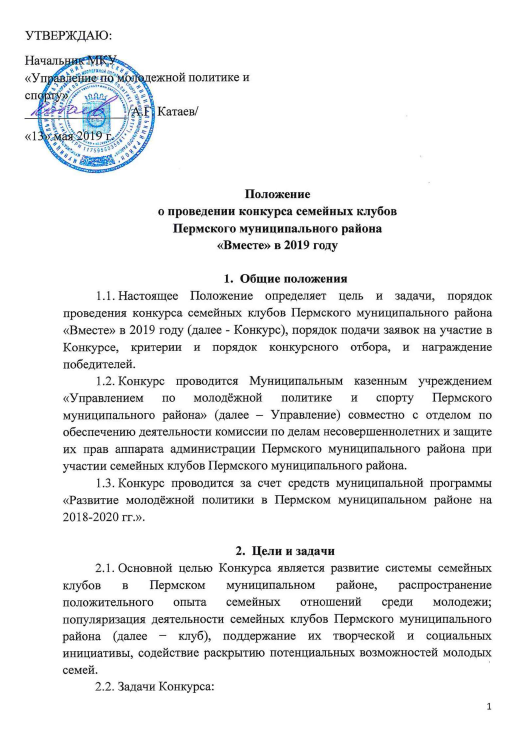 2.2.1. Выявление лучших и перспективных практик и программ по становлению и развитию семейного клуба.2.2.2. Повышение престижа института семьи среди молодежных сообществ.2.2.3. Развитие в Пермском муниципальном районе сети семейных клубов, содействие развитию между ними взаимодействия и сотрудничества.2.2.4. Раскрытие творческого потенциала молодых семей.2.2.5. Повышение роли молодой семьи в демографическом производстве российского общества, поддержка материнства, отцовства и детства.Сроки и место проведения 3.1. Конкурс проводится 8 июня 2019 года на территории Гамовского сельского поселения, с. Гамово, ул. 50-лет Октября, 13 (Дом культуры Гамовского сельского поселения);3.2. Дополнительно расписание, время и место проведения Конкурса анонсируются на официальной странице в социальной сети «Вконтакте» − https://vk.com/mp_permraion.3.3. Программа Конкурса Приложение 1 к настоящему Положению.4. Участники Конкурса3.1. Участниками Конкурса являются семейные клубы со статусом или без статуса юридического лица и семьи Пермского муниципального района.3.1.1. Участники Конкурса (семейные клубы) формируют команду не более 15 человек (в том числе руководитель клуба и не менее 3-х детей).3.2. Регистрация участников осуществляется по форме Приложение 2−3 к настоящему Положению на электронный адрес mp@permraion.ru до 5 июня 2019 года 23.59 по местному времени, после отправки заявки на участие в Конкурсе обязательно свяжитесь с Организаторами Конкурса по телефону 8 (342) 254-32-33 или 8 (963) 86-00-820 (Голдырева Александра Сергеевна − зам. начальника МКУ «Управление по МП и С»). Порядок и сроки проведения Конкурса5.1. Конкурс проходит по 3 основным блокам:5.1.1. Образовательный блок – проведение для участников образовательных воркшопов на тему  позитивного родительского образования. 5.1.2. Интерактивный блок − проведение интерактивных игровых площадок для детей, включающие в себя семейный театр, химического научного шоу и д.р.5.1.3. Конкурсный блок – проведение испытаний для команд участниц. Испытания включают в себя:5.2. Организатор оставляет за собой право проведения дополнительных конкурсных испытаний, не требующих специальной подготовки участников Конкурса.5.3. Материалы, представленные участниками Конкурса, не возвращаются, не рецензируются и могут быть использованы для трансляции организаторами Конкурса. 6. Подведение итогов и награждение6.1. Конкурсная комиссия определяет победителей Конкурса по максимальной сумме баллов, набранных участником Конкурса по итогу прохождения конкурсных испытаний.6.2. Участники, занявшие по итогам Конкурса I – III места награждаются дипломами и призами.6.3. Участники I и II этапа Конкурса, не занявшие призовые места, получат сертификат участника.6.4. По усмотрению организаторов конкурса могут быть учреждены специальные призы.7. Контактная информация7.1. Организаторы Конкурса – муниципальное казенное учреждение «Управление по молодёжной политике и спорту Пермского муниципального района».7.2. Контактная информация:7.2.1. Почтовый адрес: 614065, Пермский край, г. Пермь, ул. Казанцевская 2-я, д. 7., каб. 212. 7.2.2. Телефон: 8 (342) 254-32-337.2.3. Дополнительный телефон: Голдырева Александра Сергеевна (заместитель начальника учреждения) – 8(963)-860-08-20.7.2.4. E-mail: mp@permraion.ru 7.2.5. Официальная группа ВКонтакте: https://vk.com/mp_permraion.     Приложение 1Приложение 1 к Положению о проведении                                                                                        конкурса семейных клубов Пермского муниципального района «Вместе» в 2019 годуПримерная программа конкурса семейных клубов Пермского муниципального района «ВМЕСТЕ»Дата проведения: 8 июня 2019 годаМесто проведения: Гамовское с/п, с. Гамово, ул. 50-лет Октября,13 (Дом культуры Гамовского с/п)Время проведения: с 10.00 до 17.00Программа:Программа может быть изменена организаторами конкурса.     Приложение 2к Положению о проведении                                                                                        конкурса семейных клубов Пермского муниципального района «Вместе» в 2019 годуЗаявка на участие от семейного клуба в конкурсе семейных клубовПермского муниципального района«Вместе» в 2019 годуРегистрация участников осуществляется по форме Приложение 2к настоящему Положению  на электронный адрес   mp@permraion.ru до 5 июня 2019 года 23.59 по местному времени, после отправки заявки на участие в Конкурсе обязательно свяжитесь с Организаторами Конкурса по телефону 8 (342) 254-32-33. Список участников Конкурса     Приложение 3к Положению о проведении                                                                                        конкурса семейных клубов Пермского муниципального района «Вместе» в 2019 годуЗаявка на индивидуальное участие в образовательных семинарах  конкурса семейных клубовПермского муниципального района«Вместе» в 2019 году№Название конкурсного испытания Описание Домашние заданиеДомашние заданиеДомашние задание1− «Один день из жизни семейного клуба» (до 5 минут)Команды подготавливают небольшую художественную зарисовку на тему « Один день из жизни семейного клуба». В зарисовке командам нужно отразить  основные направления деятельности, реализуемые семейным клубом, рассказать о членах команды и о ценностях семьи и семейного воспитания. Допускается использование фото и видеоматериалов в ходе выступления. Оценивается:Оригинальность и содержательность художественной зарисовки;Форма одежды и отличительные элементы команды;Соблюдение временных рамок (7 мин.);Культура публичного выступления.Максимальное количество баллов за испытание  – 20 баллов. 2 «Семейная фильмотека»(до 3-х минуты)Команды подготавливают рассказ на 3 минуты о семейном фильме, который на взгляд членов семейного клуба, должен посмотреть каждый родитель. При  выборе фильма нужно ориентироваться на фильмы, пропагандирующие положительные семейные ценности, успешный образ семьи и позитивное семейное воспитание. Допускается использование фото и видеоматериалов в ходе выступления. Оценивается:Оригинальность и содержательность предоставляемого фильма (полнота раскрытия темы, соответствие содержания целям и задачам конкурса); Культура публичного выступления..Максимальное количество баллов за испытание  – 10 баллов.Конкурсные испытания  Конкурсные испытания  Конкурсные испытания  3«Семейные ГТО»Команде выдается табель оценки для прохождения испытания. Испытание предполагает сдачу 3-х нормативов:Прыжок в длину с места;Отжимание за 30 сек; Пресс за 30 сек.Испытания  проходит 3 члена команды – 2-ое взрослых мужчина и женщина и 1 ребенок. Оценивается:Правильность исполнения испытания;Прохождение испытания всеми членами команды;Результат прохождения испытания.*Участники должны быть одеты в спортивную форму, соответствующую погоде и условиям проведения испытаний. После прохождения всех испытаний результаты всех членов команды между собой складываются, и определяется победитель. Максимальное количество баллов за испытание:1 место – 15 баллов,2 место – 10 баллов,3 место – 5 баллов,Остальные – 3 балла.4«Решение педагогических ситуаций»(7 минут + 3 минуты на представление результатов решения)Команде выдается 1 педагогическая ситуация, на решение которой выделяется 10 минут. После истечения времени команда должна представить свой алгоритм решения ситуации. Оценивается:Оригинальность и содержательность решения ситуации;Достижение конструктивного  и позитивного результата.Максимальное количество баллов за испытание  – 10 баллов.Время Площадка 10.00 – 10.30 Регистрация участников /кофе-брейк10.40 – 11.00Торжественное открытие11.00 -14.00Проведение конкурсных испытаний:«Один день из жизни семейного клуба» «Семейная фильмотека»«Решение педагогической ситуации» «Семейные ГТО» Работа детских площадок 14.00 – 15.00ОБЕД15.00 – 16.30Образовательные площадки:Буллинг в детской среде Разработка  миссии семейного клуба и семейного движения «Вместе»Свободный микрофонРабота детских площадок16.35 – 17.00 Подведение итогов конкурсаСельское поселение Култаевское  сельское поселение Название клуба Семейный клуб «Ромашка»Дата создания клуба 2012 г.ФИО руководителя клуба/контактные данные Иванов Иван Иванович,  8 963 860 00 00, mp@permraion.ruКонтактные данные (адрес местонахождения клуба, телефон, E-mail, ссылка на группу в социальной сети (при наличии)Адрес: п. Култаево, ул. Романа Кашина,13Телефон: 8 963 860 00 00 (Иванов И.И.)Эл. почта: mp@permraion.ruVK- https://vk.com/mp_permraionInstagram – mppermraionКоличество участников клуба всего:45количество семей15количество семей участников категории  социально опасном положение / трудно жизненной ситуации СОП – 1 ТСЖ - 0Основные направления деятельности клуба и ключевые мероприятия направления в 2019 году  Направления:- Экологическое  (1 мая 2019 г. был проведен   субботник «Осторожно!Мусор», на котором было убран мусор с детских площадок п. Култаево, покрашены и отремонтированы детские площадки.- Психологическое  (проведение ежемесячных вечеров с психологом на темы по заявкам родителей).Интересный факт о клубе:Как - то раз собрались мы на пикник.  Решили по дороге купить детям водяные пистолеты, чтобы они в на пикнике  развлекались. Купили и они так самим понравились, что устроили небольшую перестрелку. Детям было очень весело наблюдать, как их родители устроили себе «Морской бой».
№п/пФ.И.О.участников Конкурса1Иванова Иван Иванович 2Иванова Екатерина Ивановна 3Иванов Дмитрий Иванович4…56789….….Сельское поселениеФИОКонтактная информация  Я хочу принять участие в испытание «Семейные ГТО»Да/Нет